АНОНСПрограмм повышения квалификации для специалистов в области растениеводства на 2020-2021 учебный год(очно / он-лайн)№ Дата Наименование программыКатегория слушателейК-во часов2020 год2020 год2020 год2020 год2020 год2020 годОктябрьОктябрьОктябрьОктябрьОктябрьОктябрь119.10.20 -29.10.20 г.КормопроизводствоГлавные агрономы,  агрономы, управляющие отделениями,  бригадиры72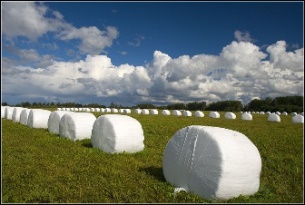 НоябрьНоябрьНоябрьНоябрьНоябрьНоябрь2С 24.11.20 г. (до оконча-ния обуче-ния по модулям)Инновационные техно-логии в сельском хозяй-стве. Ресурсосбереже-ние в растениеводстве (модульная программа)Главные агрономы, агрономы, агрономы по защите растений, управ-ляющие отделениями,  бригадиры40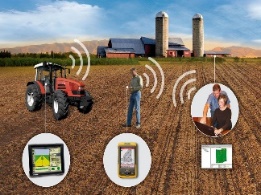 ДекабрьДекабрьДекабрьДекабрьДекабрьДекабрь307.12.20 -11.12.20 г.Интегрированная система защиты растенийГлавные агрономы,  агро-номы, агрономы по за-щите растений, управля-ющие отделениями,  бри-гадиры40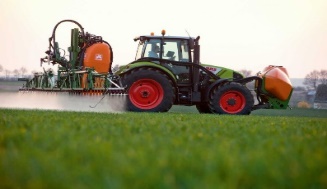 2021 год2021 год2021 год2021 год2021 год2021 годЯнварьЯнварьЯнварьЯнварьЯнварьЯнварь418.01.21 – 28.01.21 г.Современные техноло-гии возделывания высококачественного семенного и товарного картофеляГлавные агрономы, агро-номы, агрономы по за-щите растений, управля-ющие отделениями,  бри-гадиры 72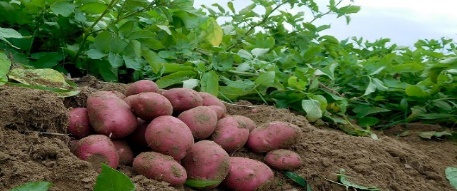 ФевральФевральФевральФевральФевральФевраль515.02.21 – 26.02.21  г. Корма, кормопроизводство, кормление.Главные агрономы,  агро-номы, управляющие отде-лениями,  бригадиры72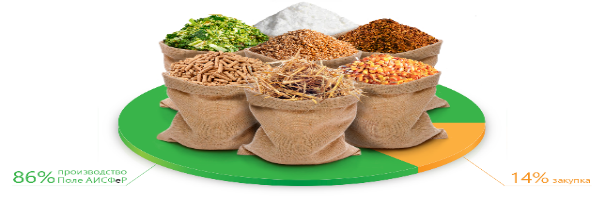 МартМартМартМартМартМарт622.03.21 – 26.03.21 г. и 14.07.21 -16.07.21 г. Организация системы семеноводства сельс-кохозяйственных рас-тений, апробация посе-вов, семенной конт-роль.Главные агрономы,  агрономы, агрономы по семеноводству, апроба-торы72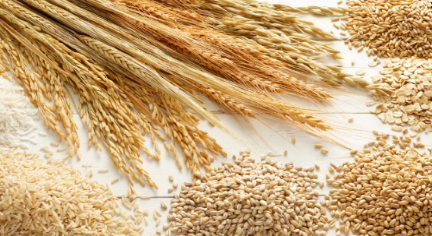 715.03.21 - 19.03.21 г.Современные подходы к организации работы пункта послеуборочной обработки зерна. Обо-рудование для очистки и сушки зерна. Совре-менные зерно-очисти-тельные комплексы.Главные агрономы, агро-номы-семеноводы, заве-дующие зерноочиститель-но-сушильным комплек-сам40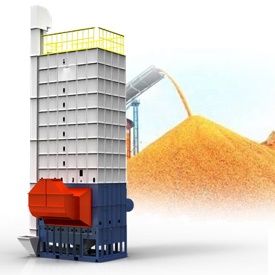 